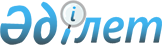 Қызылорда облысы Қармақшы аудандық мәслихатының 2021 жылғы 23 желтоқсандағы № 116 "2022-2024 жылдарға арналған Ақай ауылдық округінің бюджеті туралы" шешіміне өзгерістер енгізу туралы
					
			Мерзімі біткен
			
			
		
					Қызылорда облысы Қармақшы аудандық мәслихатының 2022 жылғы 15 маусымдағы № 184 шешімі. Мерзімі біткендіктен қолданыс тоқтатылды
      Қызылорда облысы Қармақшы аудандық мәслихаты ШЕШТІ:
      1. Қызылорда облысы Қармақшы аудандық мәслихатының 2021 жылғы 23 желтоқсандағы № 116 "2022-2024 жылдарға арналған Ақай ауылдық округінің бюджеті туралы" шешіміне мынадай өзгерістер енгізілсін:
      1-тармақтың 1), 2) тармақшалары жаңа редакцияда жазылсын:
      "1) кірістер – 85 888,6 мың теңге, оның ішінде:
      салықтық түсімдер – 12 515,5 мың теңге;
      салықтық емес түсімдер – 0;
      негізгі капиталды сатудан түсетін түсімдер – 750 мың теңге;
      трансферттер түсімдері – 72 623,1 мың теңге;
      2) шығындар – 132 695,9 мың теңге;".
      Көрсетілген шешімнің 1, 6-қосымшалары осы шешімнің 1, 2-қосымшаларына сәйкес жаңа редакцияда жазылсын.
      2. Осы шешім 2022 жылғы 1 қаңтардан бастап қолданысқа енгізіледі. 2022 жылға арналған Ақай ауылдық округінің бюджеті 2022 жылға арналған Ақай ауылдық округінің бюджетінде аудандық бюджет есебінен қаралған нысаналы трансферттер
					© 2012. Қазақстан Республикасы Әділет министрлігінің «Қазақстан Республикасының Заңнама және құқықтық ақпарат институты» ШЖҚ РМК
				
      Қармақшы аудандық мәслихатының хатшысы 

Ә.Қошалақов
Қызылорда облысы Қармақшы
аудандық мәслихатының
2022 жылғы "15" маусымдағы
№ 184 шешіміне 1-қосымшаҚызылорда облысы Қармақшы
аудандық мәслихатының
2021 жылғы "23" желтоқсандағы
№ 116 шешіміне 1-қосымша
Санаты
Санаты
Санаты
Санаты
Санаты
Сомасы, мың теңге
Сыныбы
Сыныбы
Сыныбы
Сыныбы
Сомасы, мың теңге
Кіші сыныбы
Кіші сыныбы
Кіші сыныбы
Сомасы, мың теңге
Атауы
Атауы
Сомасы, мың теңге
1. Кірістер
1. Кірістер
85888,6
1
Салықтық түсімдер
Салықтық түсімдер
12515,5
01
Табыс салығы
Табыс салығы
409,5
2
Жеке табыс салығы
Жеке табыс салығы
409,5
04
Меншiкке салынатын салықтар
Меншiкке салынатын салықтар
12056
1
Мүлiкке салынатын салықтар 
Мүлiкке салынатын салықтар 
396
3
Жер салығы 
Жер салығы 
106
4
Көлiк құралдарына салынатын салық 
Көлiк құралдарына салынатын салық 
11554
05
Тауарларға, жұмыстарға және қызметтерге салынатын ішкі салықтар
Тауарларға, жұмыстарға және қызметтерге салынатын ішкі салықтар
50
3
Жер учаскелерін пайдаланғаны үшін төлем
Жер учаскелерін пайдаланғаны үшін төлем
50
2
Салықтық емес түсiмдер
Салықтық емес түсiмдер
0
3
Негізгі капиталды сатудан түсетін түсімдер
Негізгі капиталды сатудан түсетін түсімдер
750
03
Жерді және материалдық емес активтерді сату
Жерді және материалдық емес активтерді сату
750
1
Жерді сату
Жерді сату
750
4
Трансферттердің түсімдері
Трансферттердің түсімдері
72623,1
02
Мемлекеттiк басқарудың жоғары тұрған органдарынан түсетiн трансферттер
Мемлекеттiк басқарудың жоғары тұрған органдарынан түсетiн трансферттер
72623,1
3
Аудандардың (облыстық маңызы бар қаланың) бюджетінен трансферттер
Аудандардың (облыстық маңызы бар қаланың) бюджетінен трансферттер
72623,1
Функционалдық топ
Функционалдық топ
Функционалдық топ
Функционалдық топ
Функционалдық топ
Сомасы, мың теңге
Функционалдық кіші топ
Функционалдық кіші топ
Функционалдық кіші топ
Функционалдық кіші топ
Сомасы, мың теңге
Бюджеттік бағдарламалардың әкімшісі
Бюджеттік бағдарламалардың әкімшісі
Бюджеттік бағдарламалардың әкімшісі
Сомасы, мың теңге
Бағдарлама
Бағдарлама
Сомасы, мың теңге
Атауы
Сомасы, мың теңге
2. Шығындар
132695,9
01
Жалпы сипаттағы мемлекеттiк қызметтер 
39051
1
Мемлекеттiк басқарудың жалпы функцияларын орындайтын өкiлдi, атқарушы және басқа органдар
39051
124
Аудандық маңызы бар қала, ауыл, кент, ауылдық округ әкімінің аппараты
39051
001
Аудандық маңызы бар қала, ауыл, кент, ауылдық округ әкімінің қызметін қамтамасыз ету жөніндегі қызметтер
39051
07
Тұрғын үй-коммуналдық шаруашылық
16368
3
Елді-мекендерді көркейту
16368
124
Аудандық маңызы бар қала, ауыл, кент, ауылдық округ әкімінің аппараты
16368
008
Елді мекендердегі көшелерді жарықтандыру
6865
009
Елді мекендердің санитариясын қамтамасыз ету
1254
011
Елді мекендерді абаттандыру мен көгалдандыру
8249
08
Мәдениет, спорт, туризм және ақпараттық кеңістiк
31878
1
Мәдениет саласындағы қызмет
31878
124
Аудандық маңызы бар қала, ауыл, кент, ауылдық округ әкімінің аппараты
31878
006
Жергілікті деңгейде мәдени-демалыс жұмысын қолдау
31878
12
Көлiк және коммуникация
465
1
Автомобиль көлiгi
465
124
Аудандық маңызы бар қала, ауыл, кент, ауылдық округ әкімінің аппараты
465
045
Аудандық маңызы бар қалаларда, ауылдарда, кенттерде, ауылдық округтерде автомобиль жолдарын күрделі және орташа жөндеу
465
13
Басқалар
608,1
9
Басқалар
608,1
124
Аудандық маңызы бар қала, ауыл, кент, ауылдық округ әкімінің аппараты
608,1
057
"Ауыл-Ел бесігі" жобасы шеңберінде ауылдық елді мекендердегі әлеуметтік және инженерлік инфрақұрылым бойынша іс-шараларды іске асыру
608,1
15
Трансферттер
44325,8
1
Трансферттер
44325,8
124
Аудандық маңызы бар қала, ауыл, кент, ауылдық округ әкімінің аппараты
44325,8
044
Қазақстан Республикасының Ұлттық қорынан берілетін нысаналы трансферт есебінен республикалық бюджеттен бөлінген пайдаланылмаған (түгел пайдаланылмаған) нысаналы трансферттердің сомасын қайтару
38833,7
048
Пайдаланылмаған (толық пайдаланылмаған) нысаналы трансферттерді қайтару
5492,1
3. Таза бюджеттік кредит беру
0
4. Қаржы активтерімен жасалатын операциялар бойынша сальдо
0
5. Бюджет тапшылығы (профициті)
-46807,3
6. Бюджет тапшылығын қаржыландыру (профицитті пайдалану)
46807,3
7
Қарыздар түсімдері
0
16
Қарыздарды өтеу
0
8
Бюджет қаражатының пайдаланылатын қалдықтары
46807,3
01
Бюджет қаражаты қалдықтары
46807,3
1
Бюджет қаражатының бос қалдықтары
46807,3Қызылорда облысы Қармақшы
аудандық мәслихатының
2022 жылғы "15" маусымдағы
№ 184 шешіміне 2-қосымшаҚызылорда облысы Қармақшы
аудандық мәслихатының
2021 жылғы "23" желтоқсандағы
№ 116 шешіміне 6-қосымша
№
Атауы
Сомасы, мың теңге
Ағымдағы нысаналы трансферттер:
4 259,1
1
жалақы төлеудің жаңа жүйесі бойынша мемлекеттік қызметшілердің еңбек ақысын ұлғайтуға 
2 211,0
2
2021 жылы Ауыл Ел бесігі бағдарламасы арқылы бөлінген Балғынбаев көшесіне орташа жөндеу жұмыстарын аяқтауға (төленбеген міндттемелер)
608,1
3
Ауылдық клуб үйіне дизель отынын сатып алуға қосымша 
1 440,0